Карточка № 2учета животного без владельца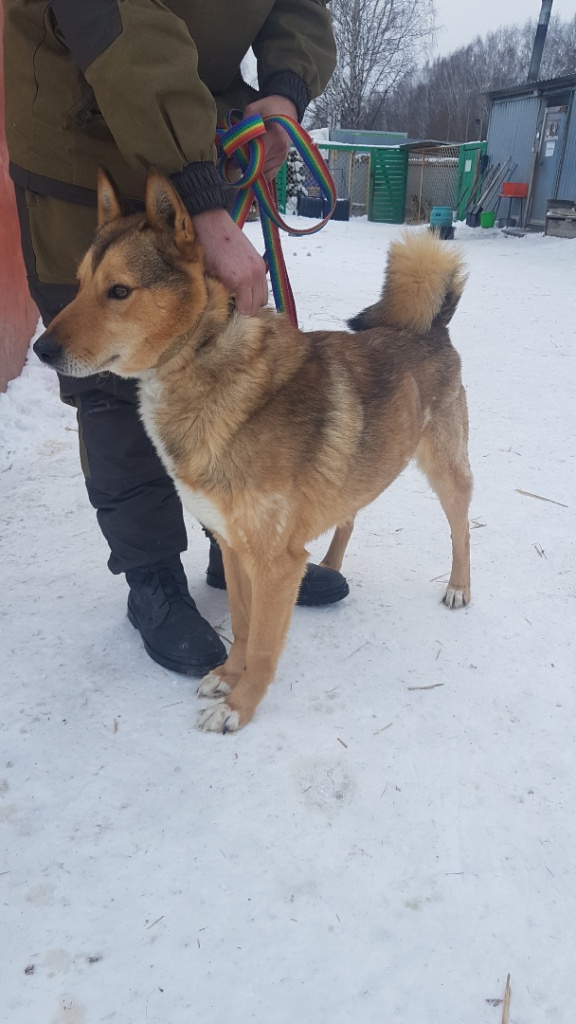 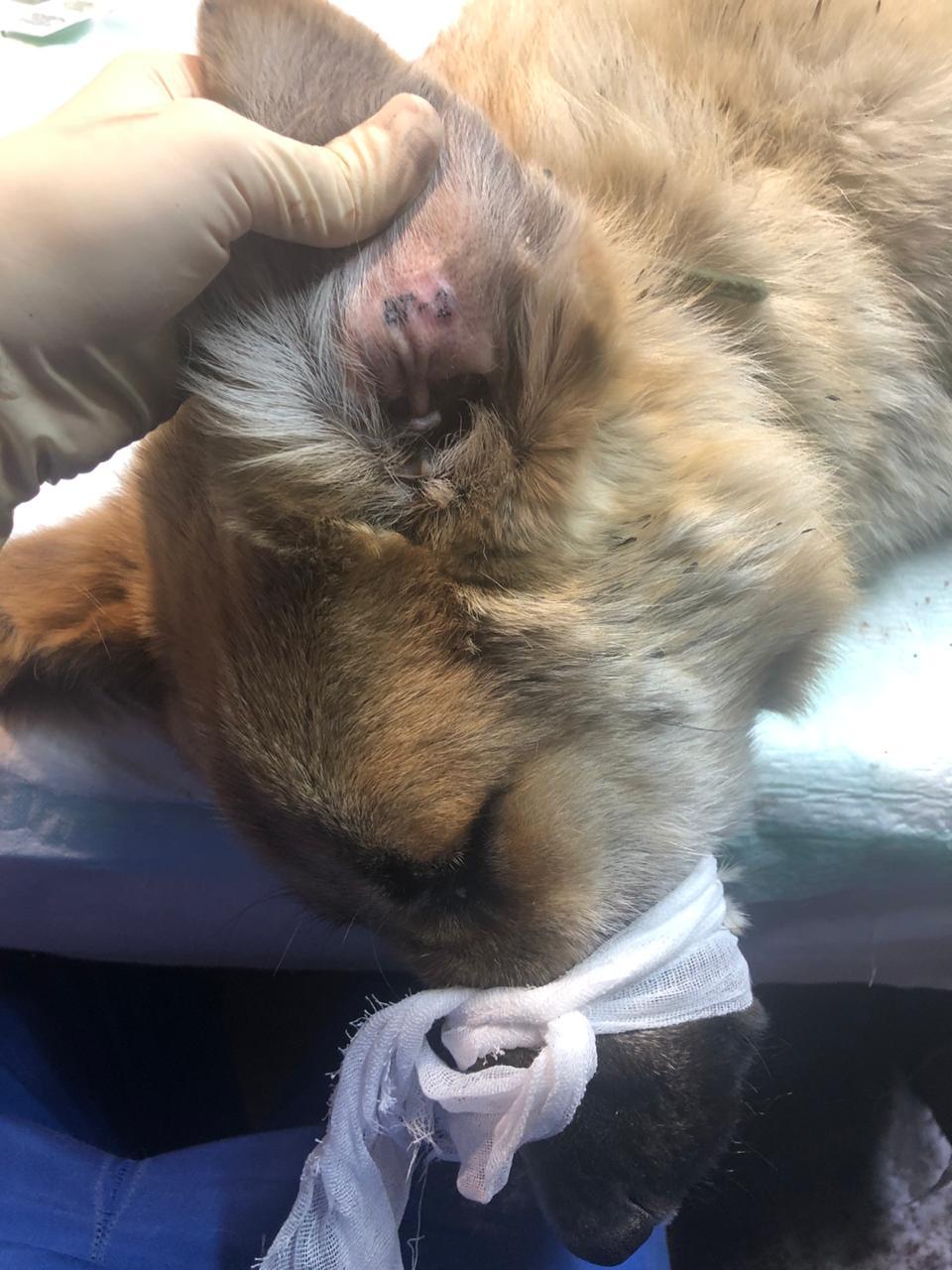 